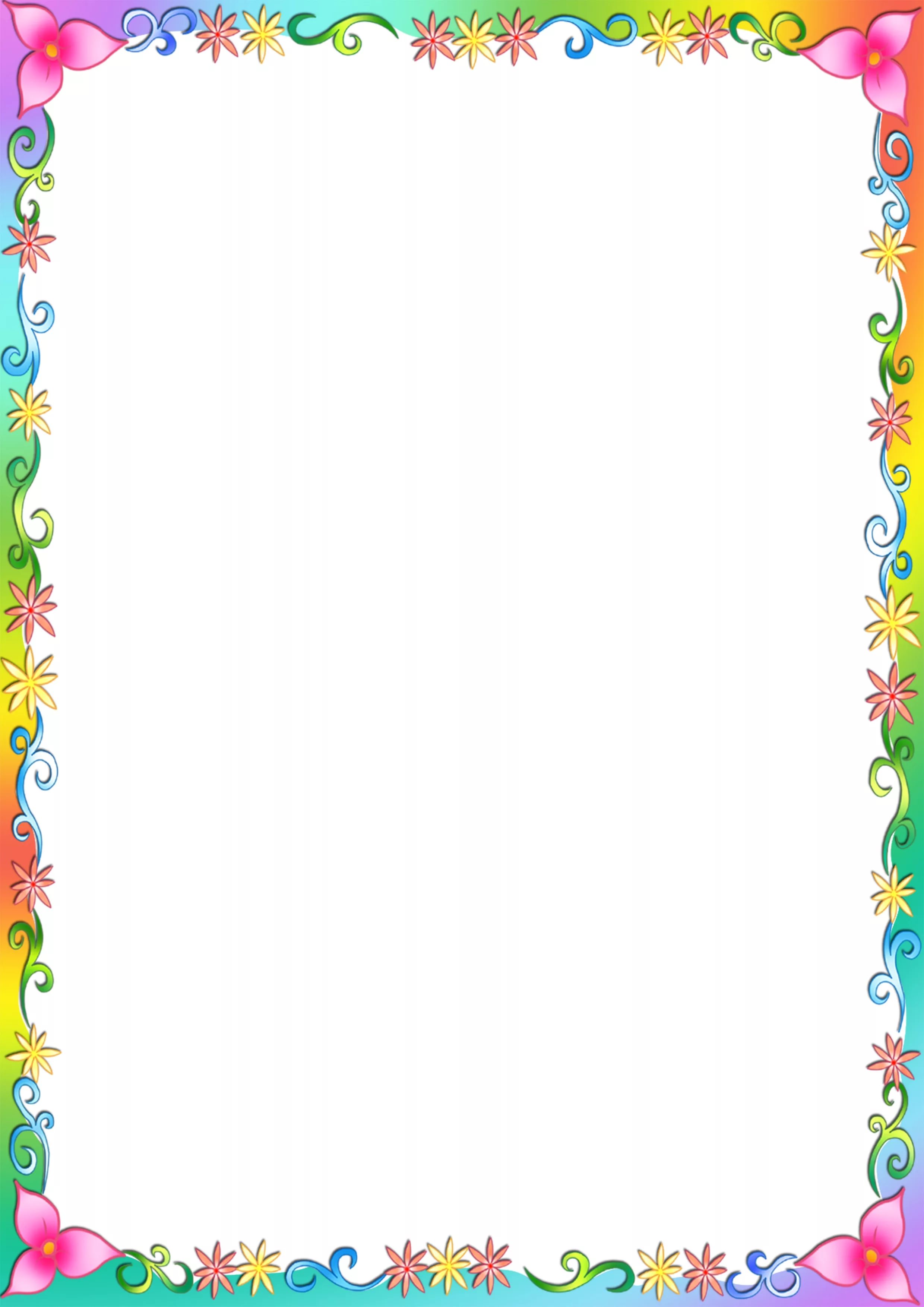 МУНИЦИПАЛЬНОЕ БЮДЖЕТНОЕ ДОШКОЛЬНОЕ ОБРАЗОВАТЕЛЬНОЕ УЧРЕЖДЕНИЕ ДЕТСКИЙ САД КОМБИНИРОВАННОГО ВИДА №5Консультация для воспитателей «Взаимосвязь учителя-логопеда и  воспитателя группы компенсирующей направленности»Разработала и провела:Учитель – логопед Е.А. ВолковскаяСТ. КРЫЛОВСКАЯТема: «Взаимосвязь логопеда и  воспитателя группы компенсирующей направленности»		Развитие речи ребёнка - работа многогранная. Чтобы осуществлять её в полном объеме, необходима тесная связь в работе логопеда и воспитателей. Логопеду необходимо систематически посещать занятия воспитателей, а воспитателю занятия учителя – логопеда, с целью знакомства с системой коррекционной работы. Согласованная работа воспитателя и логопеда начинается с обследования ребёнка. Логопед обследует артикуляцию, произношение, грамматический строй, восприятие речи. Воспитатели дополняют обследование сведениями о состоянии общей моторики, самообслуживании, поведении в коллективе, умении работать на занятиях. Результаты обследования заносятся в речевую карту, опираясь на них, логопед составляет перспективный план работы с детьми.Воспитателю нужно быть сильным творческим работником, чтобы умело сочетать работу по программе и логопедическую.  Ежедневно воспитатель должен проводить работу с детьми по заданию логопеда. Сама коррекционная работа в дошкольных учреждениях осуществляется логопедом. Воспитатель участвует в этом процессе косвенным образом, закрепляя речевые навыки, которые вырабатывает у детей логопед, а также по рекомендации логопеда занимается устранением сопутствующих вторичных дефектов. Коррекционные занятия, проводимые воспитателем во второй половине дня, направлены на реализацию как коррекционных, так и воспитательных задач.Коррекционные занятия проводятся ежедневно, кроме среды, когда  планируются  развлечения.  Продолжительность  занятия  25 мин. Первая часть занятия (фронтальная работа) - 10мин.Цель: - Развитие лексико-грамматического строя речи - Развитие артикуляционной, мелкой и общей моторики - Развитие фонематических процессов - Развитие психических процессов.Вторая часть занятия (подгрупповая и индивидуальная) -15 мин.Работа воспитателя по заданию логопеда включает в себя задания по различным видам деятельности с целью восполнения    пробелов    в    знаниях    и    умениях    детей	и индивидуальную работу по заданию логопеда.Детские столы для подгрупповой работы необходимо располагать так, чтобы дети видели воспитателя, а воспитатель видел детей. Детей разместить так, чтобы они не мешали друг другу. Целесообразно разместить за одним столом детей, которые будут заниматься индивидуально с воспитателем по заданию логопеда. Работая с детьми по заданию логопеда, воспитатель разговаривает обычным голосом, не применяя шепотную речь. Контроль за подгрупповой работой осуществляет младший воспитатель. Воспитатель заранее знакомит его с запланированными видами деятельности, дает рекомендации по осуществлению контроля и оказанию помощи детям.Фронтальная работа – это объём той коррекционной работы с детьми, которую определяет логопед для воспитателя на текущую неделю: это выделение какой-то лексической темы, определение задач и видов различных коррекционных заданий.
Во фронтальной работе логопед отражает для воспитателя различные моменты коррекции речи как системы в целом, а именно: Формирование грамматических категорий; Закрепление лексических понятий; Автоматизация и дифференциация звукопроизношения; Развитие фонетико-фонематического слуха, анализа и синтеза; Развитие связной речи; Развитие просодических характеристик речи: интонации, мимики, жестов; Развитие психических процессов: памяти, внимания, мышления; 8.Развитию общей и мелкой моторики, координации движения и слова. Фронтальную работу по заданию логопеда воспитатель должен осуществлять в течение всего пребывания ребёнка в детском саду. 
1. В утренний отрезок времени в совместной деятельности воспитатель может организовывать различные игры со всеми детьми. Это могут быть различные игры: речевые (на развитие лексико-грамматического строя речи, формирования грамматического строя речи, фонетико-фонематического развития, психических процессов и т.д.), хороводные, игры малой подвижности, пальчиковые игры, речь с движением.
2. При подготовке занятий воспитателю необходимо продумывать наряду с образовательными и воспитательными задачами решение коррекционных задач. Их осуществление может быть организовано и проведено в виде логопедических пятиминуток: до начала занятия, как организационный момент, в различных структурных моментах занятия. Лучше, когда логопедические пятиминутки сочетаются с темой занятия и отражают те задачи, которые определены учителем-логопедом для фронтальной работы на неделю. 
3. Осуществление коррекционной работы должно осуществляться во всех режимных моментах: в виде различных заданий.  Необходимо, чтобы приёмы и виды работы воспитателя и логопеда были разными.  Воспитатель по согласованию с логопедом проводит знакомство с понятиями, с названием предметов, действий и признаков по определённой теме.Так,  например: - во время сборов на прогулку воспитатель предлагает детям придумать слова со звуком в середине, в начале, в конце слова; назвать предметы одежды (в зависимости от сезона); предложить различные задания на закрепление лексических понятий и т.д. - во время еды можно также закрепить лексические понятия (овощи, фрукты, посуда), на этом же материале можно формировать грамматические категории. Например, предложить сказать, как можно назвать пюре, приготовленное из моркови (морковное), морс из яблок, лимона, назвать овощи, которые были в супе и т.д.Так, например, воспитатель знакомит детей с внешним видом, повадками диких животных. Логопед позже отрабатывает на этом материале произношение слов определённой слоговой структуры. Воспитатель должен включать игры и упражнения на отработку отдельных навыков словоизменения, построение предложений. Например, вечером во время совместной деятельности воспитателя с детьми разучивается игра «Найди свой дом».  В разных местах групповой комнаты ставятся стульчики с прикреплёнными картинками, изображающими жильё животных: берлога, дупло, нора, норка. Воспитатель распределяет роли среди играющих: лисёнок, бельчонок, медвежонок, мышонок. Предлагает найти свои домики. Спрашивает каждого, где он живёт, требуя полного ответа, так называемые составления предложений. На следующем этапе составляются краткие рассказы, стихи. Разучиваются их с детьми, как воспитателем, так и логопедом, причём материал для заучивания подбирается логопедом. Воспитатель подбирает материал для художественного чтения, консультируясь с логопедом. 		Усвоение некоторых грамматических категорий, удобнее проводить на занятиях воспитателя. Так, например большие возможности для усвоения окончаний прилагательных предоставляются на занятиях по изобразительному искусству. Множество игр на закрепление грамматических форм можно провести на прогулках. Также в режимных моментах можно осуществлять и закрепление поставленных специалистом звуков, но задания должны быть совершенно разными,  например: логопед на занятии закрепляет звук «С» в дидактической игре «Чего не стало?». Воспитатель же закрепляет тот же звук в игре в магазин. (Дети покупают продукты, в названии которых слышится звук «С»).Индивидуальная работа по заданию учителя-логопеда проводится воспитателем во второй половине дня в специально отведенное в режиме дня время.
              Логопед заранее обговаривает с воспитателем отдельные моменты предстоящей индивидуальной работы с детьми в коррекционный час, подбирает необходимые пособия, игры, обозначат некоторые моменты и особенности их проведения. Воспитатель может и сам подобрать свой аналогичный игровой материал.  Для того чтобы индивидуальная работа не была формальной, а приносила бы определённые положительные результаты и являлась надёжным подспорьем в общей коррекционной работе, воспитателю необходимо четко знать, ЧТО и КАК требовать от ребенка.           1.Воспитатель должен знать элементарные комплексы артикуляционных упражнений, используемые в устранении дефектных звуков и не просто их знать, а грамотно уметь показать то или иное упражнение ребёнку. Воспитателю необходимо использовать разные виды показа: - Правильной артикуляции и воспроизведения по подражанию;  - Зрительный: на себе, на детях, на схемах;  - Слуховой: утрированное произношение того или иного звука;  - Тактильный. Воспитатель должен ежедневно проводить артикуляционную гимнастику со всей группой. В неё включаются упражнения, подготавливающие артикуляционный аппарат к постановке нового звука. Также воспитатель, как и логопед, может использовать такие игровые упражнения, как самомассаж, психогимнастика, релаксация и т. д. Все эти упражнения помогут воспитателю в развитии речи ребенка.Поставленный звук закрепляется воспитателем и логопедом совместно. Воспитатель включает в ежедневную гимнастику упражнения с речёвкой на заданный звук. На занятиях и вне занятий воспитатель не просто должен, а обязан следить за произношением закрепляемого звука: если ребенок сказал не правильно, а вы знаете, что у него этот звук поставлен, необходимо попросить ребенка повторить слово правильно.2. Воспитателю надо знать и использовать различные игры по развитию речевого дыхания, формированию фонематического слуха,  развития звукового анализа и синтеза, формирования звуковой структуры слова. Воспитатель после проведения индивидуальной работы с детьми обсуждает с логопедом, какие трудности возникали, что удалось, чего не получилось достичь. 
          Следует помнить, что для успешной коррекционной работы: 
- Необходима согласованность в действиях логопеда и воспитателя.- Воспитатель должен ежедневно проводить дыхательную и артикуляционную гимнастики со всей группой. В неё включаются упражнения, подготавливающие артикуляционный аппарат к постановке нового звука.Воспитатели должны использовать для речевой работы все режимные моменты.- Воспитатель и логопед должны устанавливать всё более тесные контакты, чтобы в совместной работе вырабатывать более разнообразные виды работ, использовать совместные пособия. - Воспитатель не должен действовать в разрез с тем, что спланировал логопед, проявление своей инициативы порой сказывается не лучшим образом в коррекционном процессе. 
- Приоритет на стороне логопеда – он определяет, что необходимо ребёнку и какие виды занятий нужны в данный период работы. 
- Для осуществления успешной речевой и психофизической коррекции важна системность и последовательность в работе, а также правильное понимание воспитателем общей проблемы и личная его заинтересованность в осуществлении совместной коррекционной работы. - Чем раньше логопед и воспитатель начнут работу вместе, тем больше надежды, что они добьются положительных результатов.